乐动新天地标识标牌制作与安装采购项目公开招标文件招标人：南通乐动体育发展有限公司招标代理：江苏中房工程咨询有限公司二〇二三年五月目 录第一部分  招标公告第二部分  投标须知第三部分  项目需求说明第四部分  开标和评标第五部分  合同及主要条款第六部分  投标文件组成第一部分 招标公告江苏中房工程咨询有限公司（以下称代理机构）受南通乐动体育发展有限公司（以下简称“招标人”）委托，就乐动新天地标识标牌制作与安装采购项目进行公开招标采购。项目基本情况如下：一、项目名称：乐动新天地标识标牌制作与安装采购项目二、采购预算：人民币6万元三、供货期限：合同生效日起7个日历天内供货、安装四、项目需求：具体详见第三章项目需求说明。五、投标人应具备的资格条件：1、具有独立承担民事责任的能力；2、投标人必须是在中国境内注册并具备独立法人资格；3、具有良好的商业信誉和健全的财务会计制度；4、具有履行合同所必需的设备和专业技术能力；5、有依法缴纳税收和社会保障资金的良好记录；6、参加采购活动前三年内，在经营活动中没有重大违法记录。六、招标文件的获取1、获取时间：自本招标公告发布之日起。2、获取方式：本项目资格审查采用资格后审方式，无报名环节，投标人直接从南通市中央创新区建设投资有限公司官网(http://www.ntscid.cn/)“公告栏” 自行下载招标文件、澄清答疑等招标资料。七、投标文件的递交1、递交投标文件截止时间及开标时间为2023年6月6日10时00分，地点为南通崇州大道紫琅科技城6号楼811会议室。2、逾期送达或者未送达指定地点的投标文件，招标人不予受理。八、投标保证金（免收）九、评标办法本项目采用价格单因素（最低价中标），具体详见招标文件。十、联系方式招标人：南通乐动体育发展有限公司联系人：张帆竞联系电话：15216616880招标代理机构：江苏中房工程咨询有限公司地        址：南通市崇川区江海大道817号江海财富大厦A座7楼 联   系   人：吴江电        话：0513-68002662电 子  邮 箱：458101863@qq.com第二部分  投标须知一、招标文件由招标人解释。投标人下载获取招标文件后，应仔细检查招标文件的所有内容，如有内容或页码残缺、资格要求和技术参数含有倾向性或排他性等表述的，应在招标文件发布开始之日起3日内以书面形式提出询问或疑问。未在规定的3日内提出询问或疑问的，视同投标人理解并接受本招标文件所有内容，并由此引起的投标损失自负。投标人不得在招标结束后针对招标文件所有内容提出质疑事项。非书面形式的不作为日后质疑提出的依据。二、招标文件的澄清、修改、答疑1、招标人有权对发出的招标文件进行必要的澄清或修改。2、招标人可视情取消、延长相关时间，不负责解释。3、招标人对招标文件的澄清、修改将构成招标文件的一部分，对投标人具有约束力。4、投标人由于对招标文件的任何推论和误解以及招标人对有关问题的口头解释所造成的后果，均由投标人自负。三、投标报价本项目只允许一个报价，不接受任何有选择性的报价。四、投标文件的编写、份数和签署1、投标文件的资格审查证明材料、报价标均为一份正本和二份副本，并明确标注投标人全称、“正本”、“副本”字样。2、投标文件正本须打印并由投标人法定代表人或授权人签字并加盖单位印章。副本可复印，但须加盖单位印章。五、投标文件的密封及标记1、投标人可以将正本、副本合并密封，统一装在一个密封袋或密封箱内。正本、副本分别密封的，封袋上应标明“正本”、“副本”字样。2、报价标须单独密封，不得出现在资格审查证明材料中。3、投标文件的资格审查证明材料、报价标应分别密封，并在封袋上写明 “资格审查证明材料”、 “报价标”，同时还要写明招标人名称、项目名称及投标人名称。封袋上应加盖投标人公章。未按上述规定密封的投标文件，招标人不予接收。六、投标文件的递交时间投标人必须在规定的投标文件递交截止时间前送达招标人。招标人将拒绝接收在投标截止时间后递交的投标文件。七、投标保证金（免收）八、付款方式所有货物运到现场、安装，验收合格后，中标人提供单据文件、发票，经招标人签收审核无误后30天内向中标人支付全款。九、投标有效期投标文件自投标截止时间起45日历内有效。十、投标费用1、投标人应承担其编制投标文件以及递交投标文件所涉及的一切费用。无论投标结果如何，招标人对上述费用不负任何责任。2、招标文件及相关资料费300元，由投标人在递交投标文件时缴纳，售后不退。本项目招标代理服务费及评委费由中标人支付。招标代理服务费按贰仟元整收取，评委费按实支付。投标人自行考虑相关费用并包含在投标报价内的该项费用及风险并将其综合在单价内，不得单列。第三部分  项目需求说明一、招标清单二、供货地点及期限供货地点：乐动新天地；供货期限：合同生效日起7个日历天内供货、安装。三、投标报价1、本项目不接受任何有选择的报价。2、投标报价均以人民币为报价的货币单位。3、报价表必须加盖投标人公章且必须经法定代表人或被委托受权人签署。4、报价出现前后不一致的，按照下列规定修正：（1）投标文件中报价表（开标一览表）内容与投标文件技术响应中内容明细不一致的，以报价表（开标一览表）为准；（2）投标文件中涉及大写金额和小写金额不一致的，以大写金额为准；（3）单价金额小数点或者百分比有明显错位的，以报价表（开标一览表）的总价为准，并修改单价；（4）总价金额与按单价汇总金额不一致的，以单价金额计算结果为准。同时出现两种以上不一致的，按照前款规定的顺序修正。修正后的报价应当由投标人的法定代表人或其授权的代表签字确认后产生约束力，投标人不确认的，其投标无效。5、投标响应报价中包括完成工程量清单项目所需的人工费、材料费、与施工项目有关的机械和耗材费、管理费、利润、成品保护费、措施费、税金、保险费等相关费用。6、本次招标项目仅为一次商务报价，一旦中标即为成交价。（投标报价不得超出项目最高限额）除非因特殊原因并经买卖双方协商同意，中标的投标人（以下称成交人）不得再要求追加任何费用。同时，除非合同条款中另有规定，否则，成交人的成交价在合同实施期间不得因市场变化因素而变动。第四部分  开标和评标一、招标人组织开标。投标人的法定代表人或授权委托人参加开标会。二、评委会由招标人组织，对投标文件进行审查、质疑、评估、比较。评委会按照公平、公正、择优的原则进行独立评标。评委会对投标人的投标资格及有关资质是否符合要求，进行审查后进入评审环节。（一）评审内容1、要求的保证金是否已提供；2、投标资格是否符合；3、投标文件是否完整；4、投标文件是否恰当签署；5、是否作出实质性响应（是否有实质性响应，只根据投标文件本身，而不寻求外部证据）；6、是否有计算错误。（二）相应的规定1、如果单价汇总金额与总价金额有出入，以单价金额计算结果为准；2、单价金额小数点有明显错位的，应以总价为准；3、正本与副本有矛盾的，以正本为准；4、若文件大写表示的数据与数字表示的有差别，以大写表示的数据为准。三、陈述、演示、答疑、澄清如评委会认为有必要，投标人按评委会的要求作陈述、演示、答疑及澄清其投标内容。时间由评委会掌握。重要澄清答复应是书面的，但不得对投标内容进行实质性修改。四、出现下列情形之一的，作无效投标处理1、未按照招标文件规定要求装订、密封、签署、盖章的；2、不具备招标文件中规定的资格要求的；3、投标报价高于采购预算价或最高限价的；4、不符合法律、法规和招标文件中规定的其他实质性要求的。五、出现下列情形之一的，作废标处理1、符合专业条件的投标人或者对招标文件作实质响应的投标人不足3家的；2、出现影响采购公正的违法违规行为的；3、投标人的报价均高于采购预算价或最高限价的；4、因重大变故，采购任务取消的。上述均保留评委会认定可以确定为无效投标或废标的其他情况。六、评标方法（价格单因素法）1、投标总报价低于或等于采购预算价格（6万元）的，为有效投标报价。超采购预算的投标报价为无效投标报价。无效投标报价的投标文件不进行评审，也不得中标。2、所有有效投标报价中，投标报价最低者为第一中标人候选人，如出现2家及以上投标报价最低者，现场随机抽签决定。七、其他注意事项1.在开标、评审期间，投标人不得向评委询问情况，不得进行旨在影响评标结果的活动。2.评委会不得向投标人解释落标原因。3.在投标、评标过程中，如果投标人联合故意压低报价或出现其他不正当行为，招标人有权中止投标或评标。4.凡在投标、开标过程中，招标人已提示是否异议的事项，投标人当时没有提出异议的，事后投标人不得针对上述事项提出质疑。比如：招标人在开标中提示评委是否回避，投标人现场未提出异议的，事后不得针对评委回避事项提出质疑。第五部分  合同签订及主要条款中标人和采购单位自中标通知书发出之日起30日内按时签订合同。合同签订后中标人方可履约，否则引起的一切后果由中标人自行承担。合同一式四份（招标人、中标人各二份）。所签合同不得对采购文件作实质性修改。采购单位不得向中标人提出不合理的要求作为签订合同的条件，不得与中标人私下订立背离采购文件实质性内容的协议。第六部分  投标文件组成投标文件由资格审查证明材料、报价标两部分组成。一、资格审查证明材料(正本一份、副本二份，单独密封)：1、关于资格的声明函；2、法定代表人身份证明书（提供复印件并加盖公章）；3、法定代表人授权委托书原件，投标代表本人身份证复印件（原件随身备查）；4、营业执照副本（提供复印件并加盖公章）；5、书面声明（格式详见附件）；6、投标人认为需要提交的其他资料。二、报价标(正本一份、副本二份，单独密封)：1、开标一览表(格式见附件)；2、投标报价明细表(格式根据招标清单自拟)。为方便评委评审，请投标人按评标办法中所涉及的事项顺序进行编制，可以补充相关材料。附件1投标人关于资格的声明函南通乐动体育发展有限公司：我公司认真对照招标公告，符合贵方提出的资格要求，自愿参加投标响应，并保证提供的资料文件是准确的和真实的。提供虚假材料的愿意承担相应的法律责任。我公司承诺投标前3年内没有受各级管理部门的处分或处罚（含其授权服务的子公司、分公司等）。如被事后发现的，我公司同意被取消报名、投标、中标等资格，同时自愿承担违约处理（保证金的10%作为违约金）。投标人名称（公章）法定代表人(签字)：               被委托授权人(签字)：年   月   日法定代表人身份证明书先生／女士，现任我单位　　　　　　　职务，为本单位法定代表人，特此证明。身份证号码：注：提供法定代表人的身份证复印件盖公章投标人名称（盖章）年    月    日法定代表人授权委托书南通乐动体育发展有限公司： 本授权委托书声明：我　　   　（姓名）系　　  　（投标人名称）的法定代表人，现授权委托　　   （姓名）为我公司代理人，以本公司的名义参加本项目的投标活动。代理人在开标、评标、合同招标过程中所签署的一切文件和处理与之有关的一切事务，我均予以承认。被委托授权人无转委权。特此委托。被委托授权人身份证号：法定代表人签字：被委托授权人签字：投标人名称（盖章）年    月    日注：提供被委托授权人的身份证复印件盖公章附件4书面声明南通乐动体育发展有限公司：我单位（供应商名称）郑重声明：我单位具有独立承担民事责任的能力；具有良好的商业信誉和健全的财务会计制度；具有履行合同所必需的设备和专业技术能力；有依法缴纳税收和社会保障资金的良好记录；参加政府采购活动前三年内，在经营活动中没有重大违法记录。声明人：（公章）年月日开标一览表项 目 名 称：投标人名称(公章)：法定代表人或授权代表（签字）：日        期： 户外户外户外户外户外户外序号名称位置预览数量材质/尺寸1户外发光字外立面北侧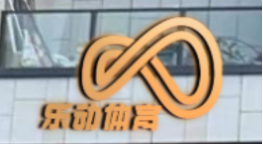 1整体长3400mm，高2100mm。正面+侧面发光，后背局部裸露，衬亚克力板。2户外发光字外立面东侧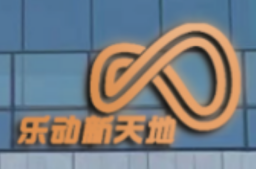 1整体长4500mm，高2600mm。面板+侧面发光，后背局部裸露，衬亚克力板。备注：户外发光字电源接入需要投标人自行现场踏勘，自行解决，费用包含在总价中。备注：户外发光字电源接入需要投标人自行现场踏勘，自行解决，费用包含在总价中。备注：户外发光字电源接入需要投标人自行现场踏勘，自行解决，费用包含在总价中。备注：户外发光字电源接入需要投标人自行现场踏勘，自行解决，费用包含在总价中。备注：户外发光字电源接入需要投标人自行现场踏勘，自行解决，费用包含在总价中。备注：户外发光字电源接入需要投标人自行现场踏勘，自行解决，费用包含在总价中。1F1F1F1F1F1F序号名称位置预览数量材质/尺寸1迷你发光字前台形象墙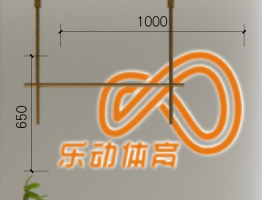 11.迷你吸塑字；2.双面发光（正面+侧面），RGB可调色；3.尺寸见标注。2亚克力雕刻字前台形象墙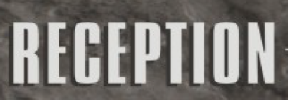 11.字高120mm；2.磨砂亚克力板精雕。3铝镁合金雕刻字电梯楼层号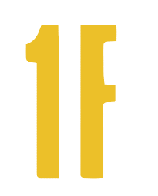 1字高300mm，不发光。4铝镁合金雕刻字电梯标识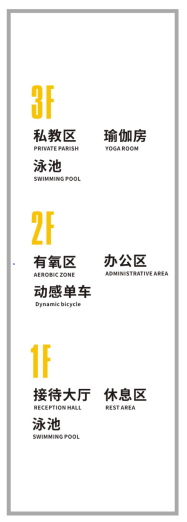 1整体高900mm，长500mm，贴面安装，不发光。5不锈钢烤漆门牌办公室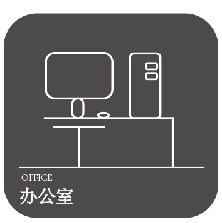 11.尺寸：240x240；2.工艺：不锈钢氟碳烤漆。6不锈钢烤漆门牌等待区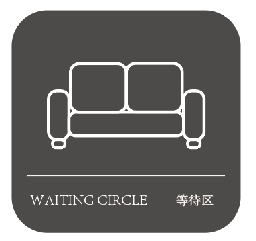 11.尺寸：240x240；2.工艺：不锈钢氟碳烤漆。7不锈钢烤漆门牌工具间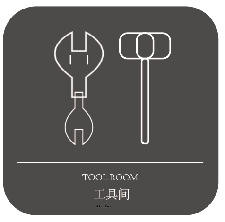 11.尺寸：240x240；2.工艺：不锈钢氟碳烤漆。8亚克力雕刻牌男更衣室内过道前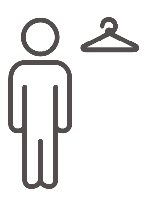 11.高度200mm；2.亚克力雕刻，氟碳烤漆。9亚克力雕刻牌女更衣室内过道前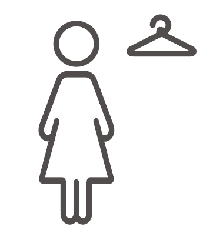 11.高度200mm；2.亚克力雕刻，氟碳烤漆。10亚克力雕刻牌男更衣室入口上方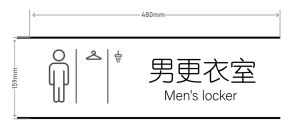 1尺寸见标注；亚克力雕刻，氟碳烤漆。113M转膜雕刻贴男更衣室柜子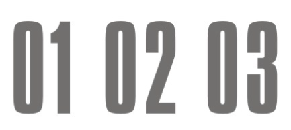 240字高120mm；3M软膜雕刻粘贴；编号：1-240。12亚克力雕刻门牌淋浴间门口上方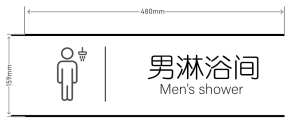 11.尺寸见标注；2.亚克力雕刻，氟碳烤漆。13亚克力雕刻门牌卫生间门口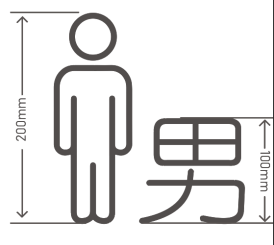 11.尺寸见标注；2.亚克力雕刻，氟碳烤漆。14亚克力雕刻门牌强制喷淋侧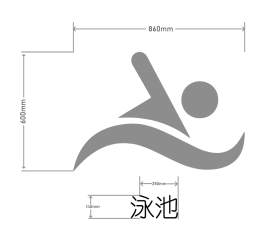 21.尺寸见标注；2.亚克力雕刻，氟碳烤漆。15亚克力雕刻牌女更衣室入口上方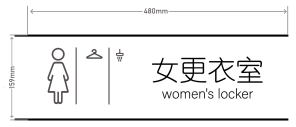 11.尺寸见标注；2.亚克力雕刻，氟碳烤漆。163M转膜雕刻贴女更衣室柜子270字高120mm；3m软膜雕刻粘贴；编号：1-270。17亚克力雕刻门牌淋浴间门口上方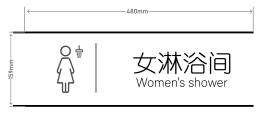 11.尺寸见标注；2.亚克力雕刻，氟碳烤漆。18亚克力雕刻门牌卫生间门口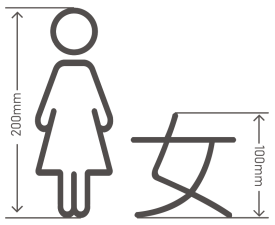 11.尺寸见标注；2.亚克力雕刻，氟碳烤漆。19亚克力雕刻门牌泳池回男更衣室入口处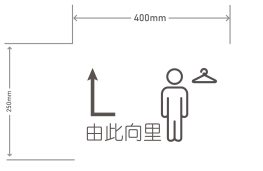 11.尺寸见标注；2.亚克力雕刻，氟碳烤漆。20亚克力雕刻门牌泳池回女更衣室入口处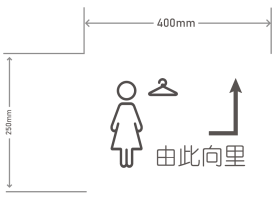 11.尺寸见标注；2.亚克力雕刻，氟碳烤漆。2F2F2F2F2F2F序号名称位置预览数量材质/尺寸1铝镁合金雕刻字电梯楼层号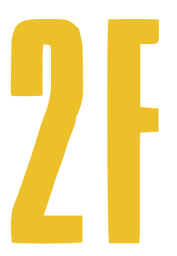 1字高300mm，不发光。2铝镁合金雕刻字电梯标识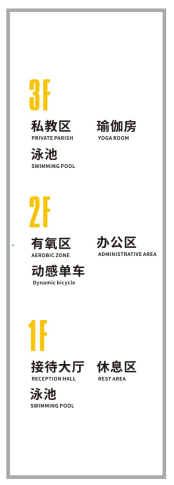 1整体高900mm，长500mm，贴面安装，不发光。3亚克力雕刻牌健身区引导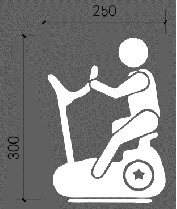 11.尺寸见标注；2.亚克力雕刻，氟碳烤漆。4亚克力雕刻牌健身区引导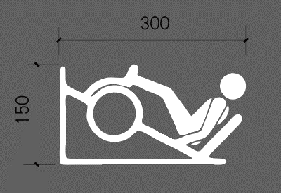 11.尺寸见标注；2.亚克力雕刻，氟碳烤漆。5亚克力雕刻牌健身区引导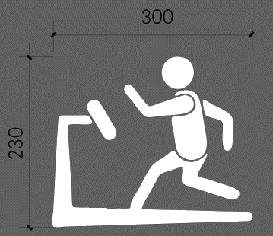 11.尺寸见标注；2.亚克力雕刻，氟碳烤漆。6亚克力雕刻牌健身区引导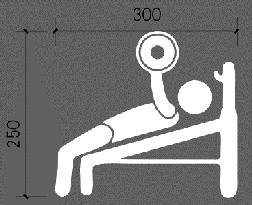 11.尺寸见标注；2.亚克力雕刻，氟碳烤漆。7亚克力雕刻牌健身区引导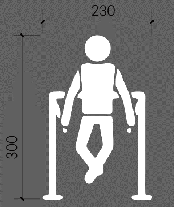 11.尺寸见标注；2.亚克力雕刻，氟碳烤漆。8亚克力雕刻牌健身区引导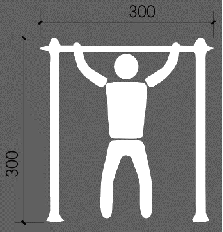 11.尺寸见标注；2.亚克力雕刻，氟碳烤漆。9亚克力雕刻牌健身区引导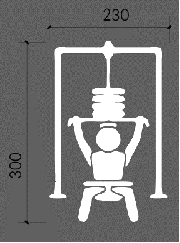 11.尺寸见标注；2.亚克力雕刻，氟碳烤漆。10不锈钢烤漆字健身区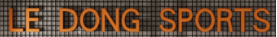 1字高250mm；亚克力雕刻，氟碳烤漆。11不锈钢烤漆门牌多功能操房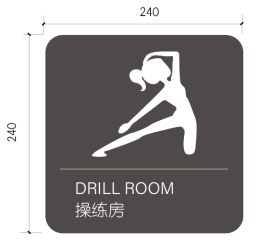 11.尺寸见标注；2.亚克力雕刻，氟碳烤漆。12不锈钢烤漆门牌动感单车房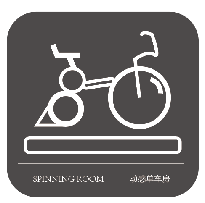 11.尺寸：240x240；2.工艺：不锈钢氟碳烤漆。13亚克力雕刻吊牌卫生间门口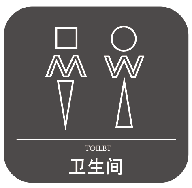 11.尺寸：240x240；2.工艺：亚克力雕。14亚克力雕刻门牌卫生间门口（男）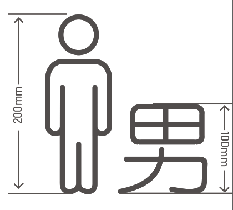 11.尺寸见标注；2.亚克力雕刻，氟碳烤漆。15亚克力雕刻门牌卫生间门口（女）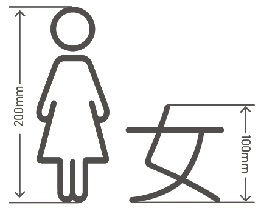 11.尺寸见标注；2.亚克力雕刻，氟碳烤漆。16不锈钢烤漆门牌储藏室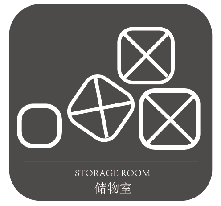 11.尺寸：240x240；2.工艺：不锈钢氟碳烤漆。3F3F3F3F3F3F序号名称位置预览数量材质/尺寸1铝镁合金雕刻字电梯楼层号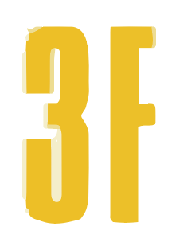 1字高300mm，不发光。2铝镁合金雕刻字电梯标识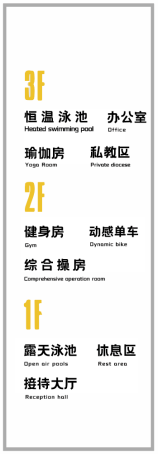 1整体高900mm，长500mm，贴面安装，不发光。3亚克力雕刻牌私教训练区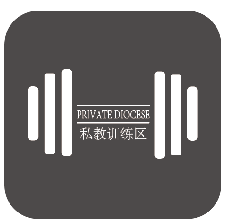 11.尺寸：240x240；2.工艺：亚克力雕。4不锈钢烤漆字健身区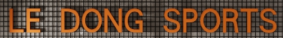 1字高250mm，亚克力雕刻，氟碳烤漆。5亚克力雕刻牌体测区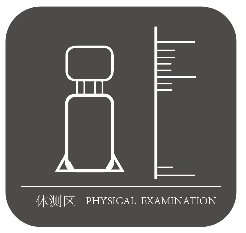 11.尺寸：240x240；2.工艺：亚克力雕。6不锈钢烤漆门牌私教办公室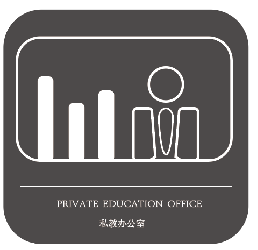 11.尺寸：240x240；2.工艺：不锈钢氟碳烤漆。7不锈钢烤漆门牌SPA理疗室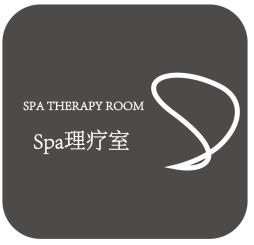 1.尺寸：240x240；2.工艺：不锈钢氟碳烤漆。8不锈钢烤漆门牌瑜伽室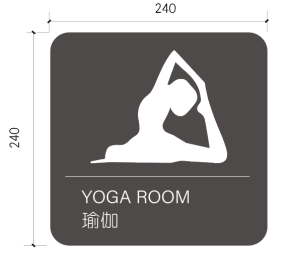 11.尺寸：240x240；2.工艺：不锈钢氟碳烤漆。9不锈钢烤漆门牌办公室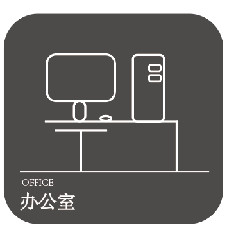 11.尺寸：240x240；2.工艺：不锈钢氟碳烤漆。10亚克力雕刻牌货梯厅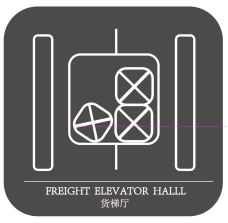 11.尺寸：240x240；2.工艺：亚克力雕。11亚克力雕刻牌男更衣室内过道前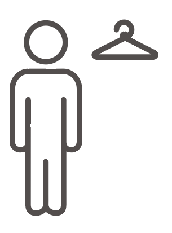 1高度200mm；亚克力雕刻，氟碳烤漆。12亚克力雕刻牌男更衣室入口上方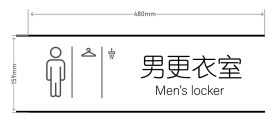 1尺寸见标注；亚克力雕刻，氟碳烤漆。133M转膜雕刻贴男更衣室柜子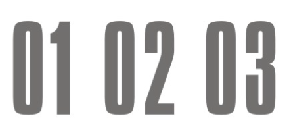 180字高120mm；3m软膜雕刻粘贴；编号：1-180。14亚克力雕刻门牌淋浴间门口上方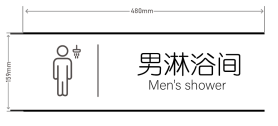 1尺寸见标注；亚克力雕刻，氟碳烤漆。15亚克力雕刻门牌卫生间门口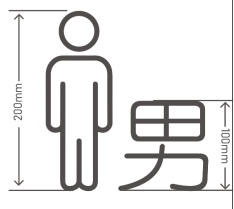 1尺寸见标注；亚克力雕刻，氟碳烤漆。。16亚克力雕刻门牌强制喷淋侧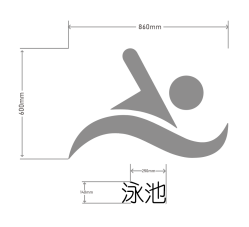 2尺寸见标注；亚克力雕刻，氟碳烤漆。17亚克力雕刻牌女更衣室内过道前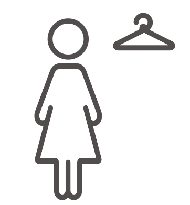 1高度200mm；亚克力雕刻，氟碳烤漆。18亚克力雕刻牌女更衣室入口上方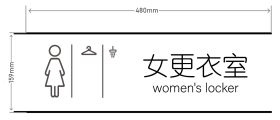 11.尺寸见标注；2.亚克力雕刻，氟碳烤漆。193M转膜雕刻贴女更衣室柜子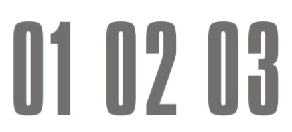 176字高120mm；3m软膜雕刻粘贴；编号：1-176。20亚克力雕刻门牌淋浴间门口上方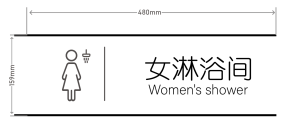 11.尺寸见标注；2.亚克力雕刻，氟碳烤漆。21亚克力雕刻门牌卫生间门口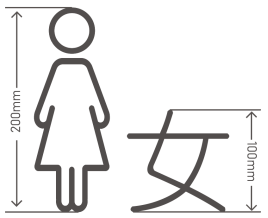 11.尺寸见标注；2.亚克力雕刻，氟碳烤漆。22亚克力雕刻门牌泳池回男更衣室入口处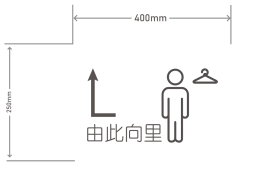 11.尺寸见标注；2.亚克力雕刻，氟碳烤漆。23亚克力雕刻门牌泳池回女更衣室入口处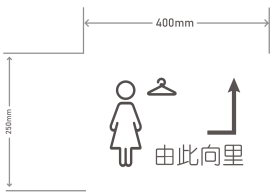 11.尺寸见标注；2.亚克力雕刻，氟碳烤漆。。其他通用类其他通用类其他通用类其他通用类其他通用类其他通用类序号名称位置预览数量材质/尺寸1楼梯间疏散引导图楼梯间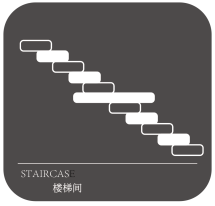 21.尺寸：240x240；2.工艺：不锈钢氟碳烤漆。2不锈钢烤漆门牌泳池前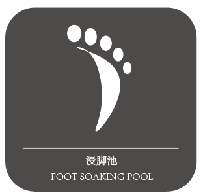 41.尺寸：240x240；2.工艺：不锈钢氟碳烤漆。3不锈钢烤漆门牌休息室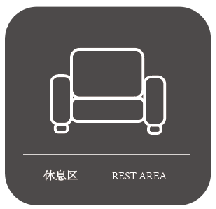 11.尺寸：240x240；2.工艺：不锈钢氟碳烤漆。4长租柜一楼大厅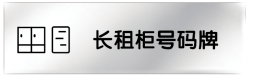 1拉丝不锈钢腐蚀工艺，长300mm，宽150mm。4长租柜一楼大厅391.字高120mm；2.3m软膜雕刻粘贴；3.编号：1-176。5温馨提示牌公区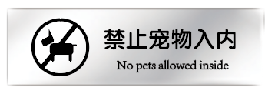 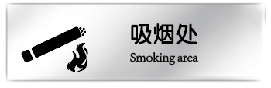 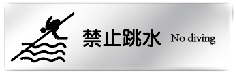 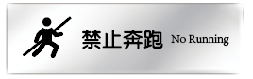 8拉丝不锈钢腐蚀工艺，长300mm，宽150mm，各2个。5温馨提示牌更衣室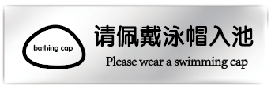 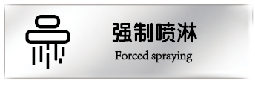 8拉丝不锈钢腐蚀工艺，长300mm，宽150mm，各4个。5温馨提示牌健身区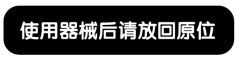 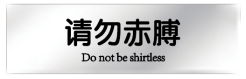 4拉丝不锈钢腐蚀工艺，长300mm，宽150mm，各2个。5温馨提示牌泳池池壁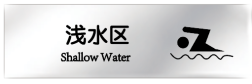 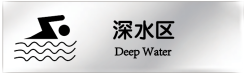 8拉丝不锈钢腐蚀工艺，长300mm，宽150mm，各4个。5温馨提示牌消防栓配电间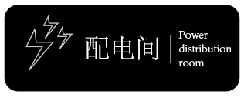 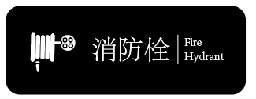 6拉丝不锈钢腐蚀工艺，长300mm，宽150mm，各3个5温馨提示牌公区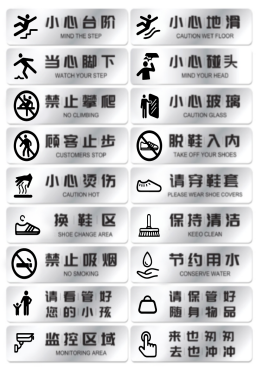 40拉丝不锈钢腐蚀工艺，长300mm，宽150mm。序号项目名称总价(元)1小写：     大写： 